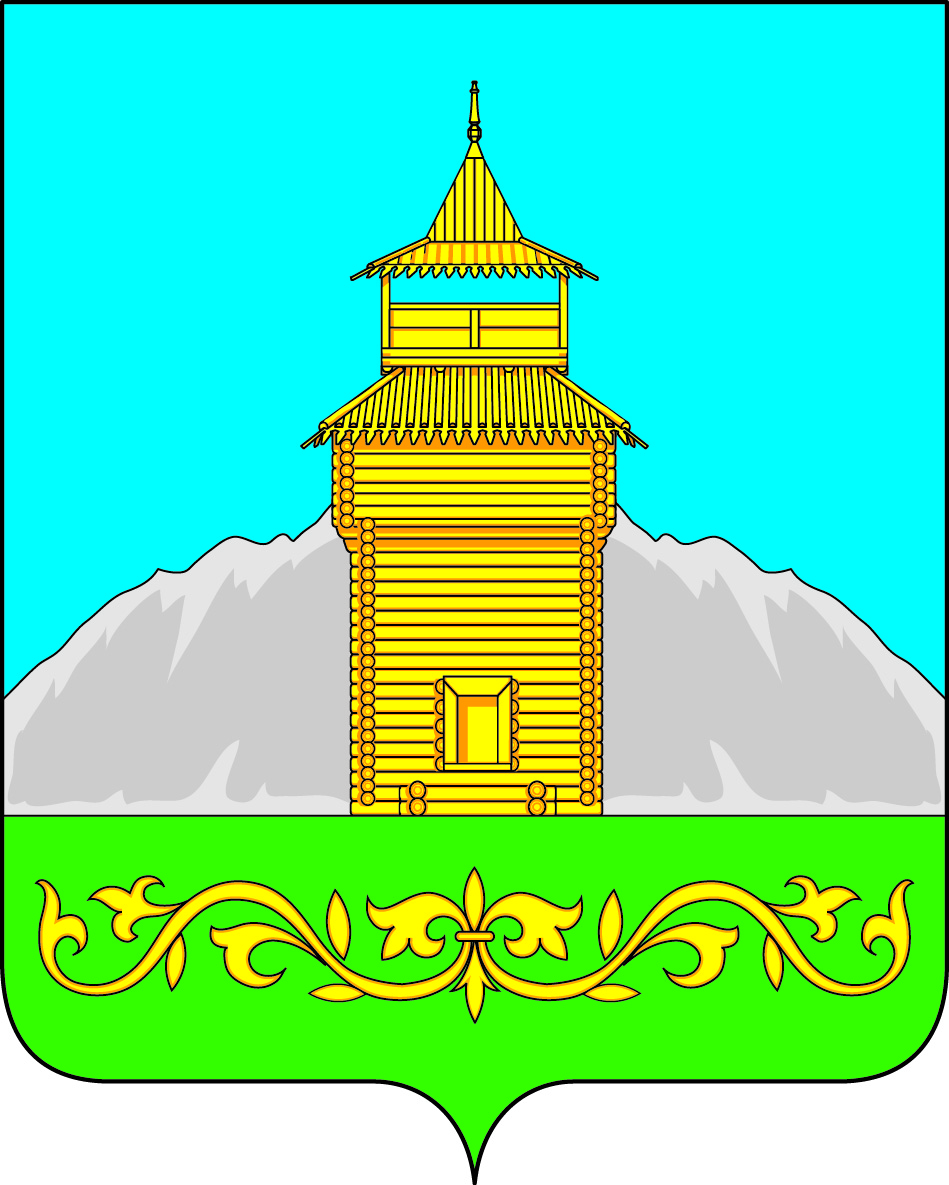 Российская ФедерацияРеспублика ХакасияТаштыпский районСовет депутатов  Таштыпского  сельсоветаР Е Ш Е Н И Е        28 ноября 2017 года           с. Таштып                              № 49О прекращении полномочий  депутатаСовета депутатов Таштыпского сельсоветапо избирательному округу № 4 Салимова Р.Х.       В соответствии п.2, ч.6 ст. Федерального Закона РФ от 06.10.2003г. № 131-ФЗ «Об общих принципах организации местного самоуправления в РФ».  Рассмотрев заявление депутата  Салимова Р.Х.  по избирательному округу № 4Совета депутатов Таштыпского сельсовета  о снятии полномочий на основании личного заявления, в связи избранием 26 ноября  2017 года, главой  Таштыпского сельсовета, на основании п.2,ч.9 ст.31 Устава муниципального образования Таштыпский сельсовет, Совет депутатов Таштыпского сельсовета, Решил:1. Прекратить  полномочия  депутата Совета депутатов Таштыпского сельсовета   Салимова Р.Х.  по избирательному округу № 4. 2. Контроль  за  исполнением настоящего решения возложить на комиссию по вопросам социальной политики, законности и правопорядка (А.И. Салайдинова).3. Решение Совета депутатов Таштыпского сельсовета опубликовать на сайте Таштыпского сельсовета.4.Настоящее  решение вступает в силу со дня его опубликования (обнародования).Врио главы Таштыпского сельсовета                                     И.В. Шулбаев  